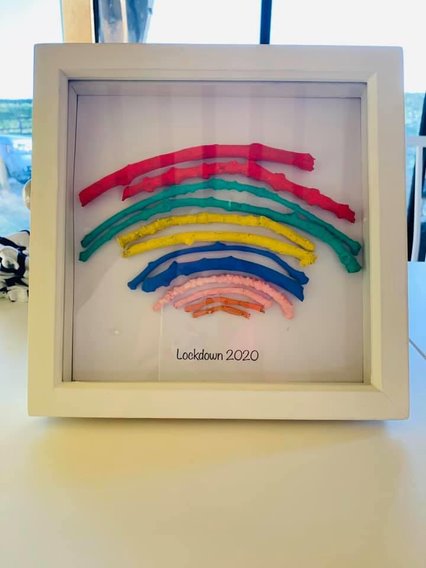 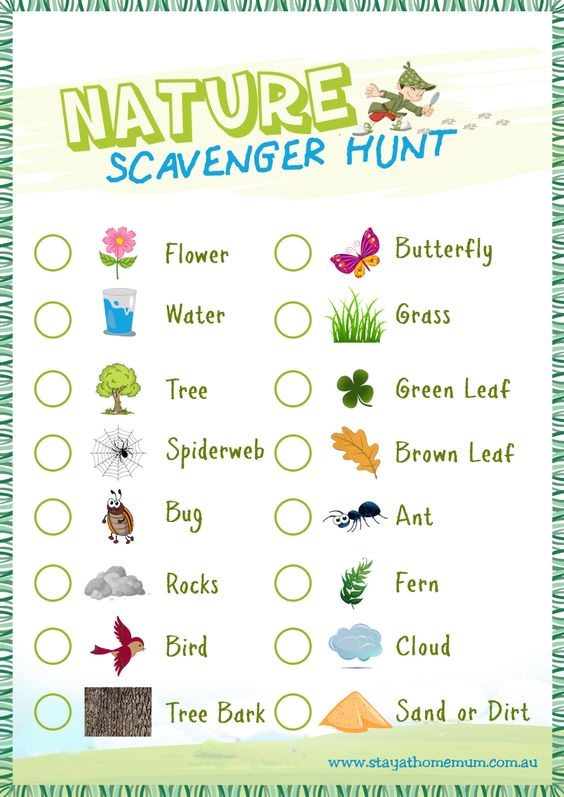  HWBNational Walking Month May 1st – 30th. Find some new walking paths/routes around your local area. Complete the Scavenger Hunt on your walk. Scroll down for the sheet.  Try and collect some small sticks too for an art project STEMTry to create a tower only from paper and sellotape. If you can, try to measure it (i.e. the length of 2 spoons or 3 mugs).
Take a picture and post it on our Teams.  ARTTry to create an art picture using resources/materials from outside(twigs, flowers, petals, grass, mud etc). WRITINGLook in the Folder labelled 4.5.20There are comprehension activities saved in P1 and P2 folders. Try ‘The Birthday Party’Have a go at completing these activities. P2s to write their answers in their jotters/on paper. TOPIC Under the Sea Habitats What is a habitat?https://www.youtube.com/watch?v=l42fh58uGoYBefore watching the clip, tell someone at home why sharing is so important? Write a list of some things you share in your house. What was the habitat of the Crab, Anemone and Bristle Worm?Can you find how where they normally live. NUMERACYTry an Under the Sea worksheet.Daily Number Talk ChallengeContinue to secure addition and subtraction number bond factsP1s to 10P2s to 20 and beyond. MATHSEstimation Magical Estimation PowerPointWatch NumberJacks: Best Estimatehttps://www.youtube.com/watch?v=ygO4la2LjugHWBJoe Wickes PE Lessons – every day at 9am! Sports day would have been in June. Practise some running in your garden.SPELLINGPractise spelling words (See in Files)Choose 10 spelling words. HWB: The World of Work Right now there are lots of people still out working. They are called Key Workers. If you know a Key Worker, why don’t you ask them some questions about their job? I interviewed a News Reporter, have a look. READINGwww.oxfordowl.co.uk Go to pink box: My Class LoginTo access RWI BooksUsername:stpiusp12Password:123456789RWI daily videos on YouTube/Facebookhttps://www.youtube.com/channel/UCo7fbLgY2oA_cFCIg9GdxtQPowerPointsSet 1 SoundsSet 2 SoundsSet 3 SoundsRed WordsP1s Ditty Reading ResourceARTIf you collected small sticks on your walk. Try to create the rainbow picture I’ve saved below. I seen it and thought it was amazing!HWBDo something kind for someone else. Make a card for someone in your house. Make sure to include some of their favourite things (animals, food, toys etc) TOPICCoral Reefs https://www.youtube.com/watch?v=61RzwbaSoeUWrite down/draw 3 facts you learnt. MATHShttps://www.themathsfactor.com/ Carole Vorderman Maths Sign up for free  WRITING Add 2 sentences to my story…Max opened the treasure box and saw…Before writing, talk about your ideas with someone at home. 
Draw a picture too!MATHSMeasurementhttps://www.topmarks.co.uk/maths-games/measuring-in-cmFind some objects in your house which you think might measure more than 10cm. HINT: this will be bigger than your hand. DIGITAL TECHNOLOGIESTurn on your laptop/tablet at home. Log on to it. Open up the internet and search for Sumdog. Login using your username and password.LISTENING AND TALKINGPhone someone you haven’t seen in a while.   Write a letter to someone at post it through their letterbox. SCIENCE EXPERIMENTSLast week the Science Centre focused on Space. Have a look at some of the resources/activitieshttps://www.dundeesciencecentre.org.uk/space-weekOrange Fizzhttp://www.sciencefun.org/kidszone/experiments/orange-fizz/Healthy too!Milk Arthttp://www.sciencefun.org/kidszone/experiments/milk-art/ 